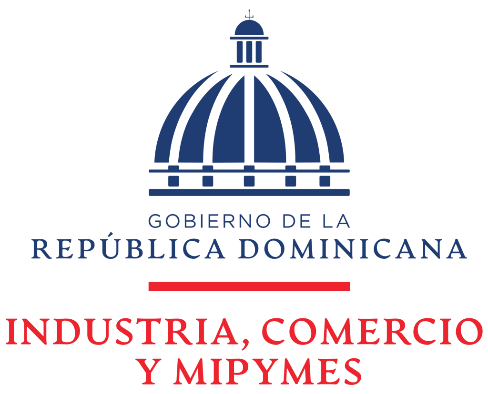 INFORME DE MONITOREO Y EVALUACIÓN DEL PLAN OPERATIVO ANUAL (POA)Enero – Marzo 2024Santo Domingo, D.N.Abril 2024INTRODUCCIÓNEl presente informe de monitoreo y evaluación del Plan Operativo Anual (POA) del Ministerio de Industria, Comercio y Mipymes (MICM), presenta el resultado de las ejecutorias de los productos y metas programadas por la institución para el periodo enero – marzo 2024.El propósito de este documento es orientar a las autoridades del MICM y a los demás grupos de interés, sobre el nivel de cumplimiento de las metas programadas para el año, asociadas al logro de la estrategia institucional, y que permita servir de insumo para la toma de decisiones.Este documento se estructura en cinco partes: i) marco estratégico institucional, ii) análisis del cumplimiento del POA a nivel general, iii) análisis del desempeño por áreas, iv) avance anual, y v) recomendaciones.Con relación a los aspectos metodológicos, cabe destacar que el cálculo del cumplimiento de las metas toma como mayor valor el 100% de la meta del producto, no considerando los valores excedentes para no desvirtuar el valor real del cumplimiento.La calificación que mide el nivel de cumplimiento del POA se establece en base a la construcción del Índice de Eficacia del Cumplimiento (logro de metas), que se calcula en base a la sumatoria del promedio del logro de las metas alcanzadas por cada área. Dicha calificación se valora según la siguiente escala y semaforización: 0% - 74% “No satisfactoria”; 75% - 85% “Razonable”; 86% - 100% “Satisfactoria”.Las metas que indican N/A (No aplica), en las tablas de comportamiento de los productos de las diferentes áreas, no presenta programación para el cuarto trimestre, su monitoreo y evaluación fue realizado en períodos anteriores.Las razones de desvío de las metas se incluyen conforme los riesgos asociados presentados por las áreas en la fase de recolección de la información.RESUMEN EJECUTIVOEl informe de monitoreo y evaluación del POA contempla el nivel de ejecución de las metas programadas por las áreas sustantivas y de fortalecimiento institucional del Ministerio de Industria, Comercio y Mipymes (MICM) para el periodo enero - marzo 2024.En sentido general, las áreas programaron un total de 131 metas en el POA para el 1er trimestre del año 2024, de estas, el 94.7% (124 metas) fueron completadas en un 100% o más; el restante 5.33% (7 metas) no llegaron a completar el 100% de lo programado, sin embargo, presentaron considerables niveles de ejecución.Con relación a la eficacia en el cumplimiento, que se mide a través del promedio de cumplimiento de las metas de cada área, a nivel general, en el trimestre analizado, el MICM obtuvo una calificación general satisfactoria de 99.68%.En lo que concierne al avance al cierre del primer trimestre 2024 de las metas programadas para todo el año, a nivel general el MICM ha avanzado en un 30%.MARCO ESTRATÉGICO INSTITUCIONALMisiónImpulsar el desarrollo de la industria, el comercio y las Mipymes, facilitando su crecimiento sostenible y la generación de empleos de calidad, mediante el diseño y ejecución de políticas públicas y la regulación eficiente de las actividades productivas, propiciando la competitividad de esos sectores. VisiónSer una institución referente nacional y regional en el diseño, formulación y ejecución de políticas, planes y programas; gestionando de manera eficiente, innovadora y transparente el fomento y regulación de los sectores de la industria, el comercio y las Mipymes, con un equipo integro, competente y altamente comprometido con el desarrollo del país.ValoresCompromiso SocialIntegridadExcelenciaTrabajo en EquipoInnovaciónTransparenciaALINEAMIENTO ESTRATÉGICOOBJETIVOS ESTRATÉGICOS MICMANÁLISIS DEL CUMPLIMIENTO DEL POA A NIVEL GENERALEl Ministerio de Industria, Comercio y Mipymes, a través de sus diferentes áreas, programó un total de 131 metas en el POA para el periodo enero - marzo 2024, de estas, el 94.7% (124 metas) fueron completadas en un 100% o más; el restante 5.3% (7 metas) no llegaron a completar el 100% de lo programado, sin embargo, presentaron considerables niveles de ejecución. 	      Fuente: Matrices de monitoreo y evaluación del 1er trimestre POA 2024.-Con relación a la eficacia en el cumplimiento, para el periodo enero - marzo 2024 el MICM obtuvo una calificación general satisfactoria de un 99.68%. Los productos programados para el período contemplan en términos generales productos y servicios ofrecidos por el MICM a oferta, tales como: capacitaciones, servicios de información, acompañamiento y asistencias técnicas; así como servicios a demanda de la ciudadanía, entre estos: otorgamiento de permisos y licencias, certificaciones de clasificación empresarial, autorizaciones, regulaciones, entre otros.	                            Fuente: Matrices de monitoreo y evaluación del 1er trimestre POA 2024.-ANÁLISIS DEL DESEMPEÑO POR ÁREAS VICEMINISTERIO DE DESARROLLO INDUSTRIALPara el período enero - marzo 2024, el Viceministerio de Desarrollo Industrial programó metas en un total de 7 productos, las cuales, en su totalidad, fueron completadas en un 100% o más.                                              Fuente: Matriz de Monitoreo y Evaluación del POA 1er trimestre 2024.-Con relación a la eficacia en el cumplimiento, para el periodo enero - marzo 2024 el Viceministerio de Desarrollo Industrial obtuvo una calificación satisfactoria de 100%.          Fuente: Matriz de Monitoreo y Evaluación del POA 1er trimestre 2024.-En la tabla No. 1, se presenta el comportamiento de los productos planificados por el Viceministerio de Desarrollo Industrial para el período enero - marzo 2024. Como parte de las ejecutorias del trimestre se destacan: Emisión de 24 licencias del sello “Hecho en República Dominicana” lo que permitirá resaltar, rescatar, potenciar y distinguir lo hecho por las industrias de manufactura local e industrias de zonas francas de la República Dominicana; emisión de 3 informes de actualización del Directorio Manufacturero Local; lanzamiento del Plan de Transformación Digital de las Industrias de Manufactura Local 2024 – 2028; elaboración de documentos de interés con información analítica y comprensiva sobre el desempeño de la industria de manufactura local de República Dominicana entre los que se destaca un perfil económico sectorial y dos estudios del sector industrial; entre otras acciones de aporte al desarrollo industrial.Fuente: Matrices de Monitoreo y Evaluación del POA 1er trimestre 2024 del Viceministerio de Desarrollo Industrial. VICEMINISTERIO DE FOMENTO A LAS MICRO, PEQUEÑA Y MEDIANA EMPRESAEl Viceministerio de Fomento a las Mipymes, conformado por la Dirección de Emprendimiento y la Dirección de Servicios de Apoyo a las Mipymes, programó para el periodo enero - marzo 2024 un total de 7 metas; de las cuales, el 85.71% (6 metas) fueron completadas en un 100% o más; y el restante 14.29% (1 meta) no completó el 100% de lo programado, sin embargo, presentó un considerable nivel de ejecución.	   Fuente: Matriz de Monitoreo y Evaluación del POA 1er trimestre 2024 del Vicepymes. –En el gráfico No. 6 se presenta la eficacia del cumplimiento de las metas conforme las direcciones que componen el Viceministerio de Fomento a las Mipymes para el periodo enero - marzo 2024. 		Fuente: Matriz de Monitoreo y Evaluación del POA 1er trimestre 2024 del Vicepymes. –De acuerdo con lo reflejado en el gráfico No. 6, se presentan los principales logros del trimestre para las direcciones que conforman el Viceministerio de Fomento a las Mipymes:Dirección de Emprendimiento: 11 emprendedores asistidos técnicamente para el desarrollo de sus emprendimientos; 815 personas capacitadas a través del Programa Aprender para Emprender que se desarrolla en los centros educativos a nivel nacional; entre otras acciones a favor de los emprendedores.Dirección de Servicio de Apoyo a las Mipymes: 694 micro, pequeños y medianos empresarios asistidos técnicamente; 2,227 personas capacitadas a través del programa especializado de capacitación dirigido a las Mipymes; entre otras acciones.Con relación a la eficacia en el cumplimiento de las metas, para el periodo enero - marzo 2024 el Viceministerio de Fomento a las Mipymes obtuvo una calificación general razonable de 99.52%.Fuente: Matriz de Monitoreo y Evaluación del POA 1er trimestre 2024 del Vicepymes.-En la tabla No. 2, se presenta el comportamiento de las metas planificadas por las direcciones que conforman el Viceministerio de Fomento a las Mipymes para el período enero - marzo 2024. Fuente: Matriz de Monitoreo y Evaluación del POA 1er trimestre 2024 del Viceministerio Fomento a las Mipymes. - VICEMINISTERIO DE ZONAS FRANCAS Y REGÍMENES ESPECIALESEl Viceministerio de Zonas Francas y Regímenes Especiales programó para el primer trimestre del 2024 un total de 5 metas, las cuales en su totalidad fueron completadas en un 100%.Fuente: Matriz de Monitoreo y Evaluación del POA 1er trimestre 2024 del Viceministerio deZonas Francas y Regímenes Especiales. -Con relación a la eficacia en el cumplimiento de las metas, para el periodo enero - marzo 2024, el Viceministerio de Zonas Francas y Regímenes Especiales obtuvo una calificación satisfactoria de 100%.        		Fuente: Matriz de Monitoreo y Evaluación del POA 4to trimestre 2023 del Viceministerio de Zonas Francas y Regímenes Especiales. -En la tabla No. 3, se presenta el comportamiento de los productos planificados en el POA por el Viceministerio de Zonas Francas y Regímenes Especiales para el período enero - marzo 2024. Como parte de los entregables del trimestre se destacan: la participación en 4 eventos de promoción de inversiones en zonas francas, a saber: 1- Simposio Regional sobre Fuerza Laboral del sector de semiconductores, 2- Tercer Foro Internacional de Logística-Guatemala 2024, 3- Presentación del estudio de factibilidad sobre el potencial del país para participar en la cadena de valor de los semiconductores, y 4- Encuentro ADD sobre potencial de RD para expandir nuevas industrias y generar más empleos.Dentro de las acciones realizadas por el viceministerio no contempladas en el Plan Operativo se destacan: la promoción de cursos gratis en el área de tecnología de semiconductores resultado del acercamiento con el sector académico y la industria para impulsar el desarrollo del capital humano en el país; la reunión de “Diálogo Consultivo para el crecimiento económico y las cadenas de suministro” celebrada en Punta Cana, Rep. Dom. como parte de las acciones en el marco de la Alianza para el Desarrollo en Democracia (ADD), la cual contó con la asistencia de representantes de los países miembros de ADD, del Consejo Empresarial de ADD y de organismos multilaterales tales como FDA, USAID, Banco Mundial, Banco Interamericano de Desarrollo, entre otros; y visita a 3 empresas en el marco del Programa Ruta Industrial.  Fuente: Matriz de Monitoreo y Evaluación del POA 1er trimestre 2024 del Viceministerio de Zonas Francas y Regímenes Especiales. –VICEMINISTERIO DE COMERCIO INTERNO El Viceministerio de Comercio Interno, que integra las direcciones de Comercio Interno, Combustibles, Operativos de Supervisión de Actividades Comerciales, y Supervisión y Control de Estaciones de Expendio, programó un total de 22 metas para el trimestre enero - marzo 2024, de las cuales, el 86.36% (19 metas) fueron completadas en un 100% o más; el restante 13.64% (3 metas) no llegaron a completar el 100% programado, sin embargo, presentaron considerables niveles de ejecución.Fuente: Matriz de Monitoreo y Evaluación del POA 1er trimestre 2024 del Viceministerio de Comercio Interno. -De acuerdo con lo reflejado en el gráfico No. 10, se presentan a continuación los principales avances del trimestre, para las áreas que conforman el Viceministerio de Comercio Interno:Dirección de Combustibles: Emisión de 33 licencias para la cadena de comercialización de combustibles, 22 de estas pertenecientes a combustibles líquidos, 9 a Gas Licuado de Petróleo, y 2 a Gas Natural; rotulación de 192 unidades de transporte de combustibles que cumplieron con las normativas vigentes, entre estos 65 cabezotes, 65 remolques/tanques/colas, 35 camiones rígidos, 19 camiones rígidos de terminal, 8 camiones rígidos consumo propio; entre otras acciones.Dirección de Comercio Interno: Se desarrolló una campaña de consumo de productos nacionales para conmemorar el día del panadero; se fortalecieron las capacidades técnicas de 310 personas mediante la realización de 3 talleres en temas relacionados al comercio interno; y se emitieron 1,852 certificaciones de empresas como Mipymes, de las cuales, 351 correspondieron a certificaciones Mipymes Mujer.Dirección de Operativos de Supervisión de Actividades Comerciales (DOSAC): Se realizaron 125 operativos de supervisión al comercio interno a nivel nacional para asegurar que los canales de comercialización cuenten con las regulaciones apropiadas según los parámetros de la legislación vigente, las normas del comercio, y mantener actualizada la aplicación “Precio Justos”.Dirección de Supervisión y Control de Estaciones de Expendio: Se aseguró el cumplimiento de la normativa nacional vigente en el expendio de combustibles mediante la inspección de 241 estaciones; se emitieron 11 no objeciones para la remodelación de estaciones de expendio; entre otras acciones.Con relación a la eficacia en el cumplimiento, para el periodo enero - marzo 2024, el Viceministerio de Comercio Interno obtuvo una calificación satisfactoria de 98.68%. En los gráficos Nos. 11 y 12 se presenta el cumplimiento de las direcciones que conforman el Viceministerio para el primer trimestre del 2024.Fuente: Matriz de Monitoreo y Evaluación del POA 1er trimestre 2024 del Viceministerio de Comercio Interno. –Fuente: Matriz de Monitoreo y Evaluación del POA 1er trimestre 2024 del Viceministerio de Comercio Interno.En la tabla No. 4 se presenta el comportamiento de los productos planificados por las direcciones que conforman el Viceministerio de Comercio Interno para el periodo enero - marzo 2024.Fuente: Matriz de Monitoreo y Evaluación del POA 1er trimestre 2024 del Viceministerio de Comercio Interno. –VICEMINISTERIO DE COMERCIO EXTERIOREl Viceministerio de Comercio Exterior programó metas en un total de 8 productos para el periodo enero - marzo 2024, las cuales, en su totalidad, fueron completadas en un 100% o más.Fuente: Matriz de Monitoreo y Evaluación del POA 1er trimestre 2024 del Viceministerio de Comercio Exterior. –Con relación a la eficacia en el cumplimiento de las metas, para el periodo enero - marzo 2024, el Viceministerio de Comercio Exterior obtuvo una calificación satisfactoria de 100%.   Fuente: Matriz de Monitoreo y Evaluación del POA 1er  trimestre 2024 del Viceministerio de Comercio Exterior. -En la tabla No. 5, se presenta el comportamiento de los productos planificados por el Viceministerio de Comercio Exterior para el período enero - marzo 2024. Fuente: Matriz de Monitoreo y Evaluación del POA 1er trimestre del 2024, Viceministerio de Comercio Exterior. –FORTALECIMIENTO INSTITUCIONALEl área de Fortalecimiento Institucional, que integra a las unidades asesoras y de apoyo del Ministerio, programó para el 1er trimestre metas en un total de 82 productos, de estas, el 96.34% (79 metas) fueron completadas en un 100% o más; el restante 3.66% (3 metas) no llegaron a completar el 100% programado, sin embargo, presentaron diferentes niveles de ejecución.                                        Fuente: Matriz de Monitoreo y Evaluación del POA 1er trimestre 2024 de las Áreas de Fortalecimiento Institucional. -Con relación a la eficacia en el cumplimiento de las metas, para el periodo enero - marzo 2024 el área de Fortalecimiento Institucional obtuvo a nivel general una calificación satisfactoria de 99.85%.   Fuente: Matriz de Monitoreo y Evaluación del POA 1er trimestre 2024 de las Áreas de Fortalecimiento Institucional. –El grafico No. 17, presenta el nivel de eficacia obtenido para el trimestre por cada una de las áreas asesoras y de apoyo que conforman el Fortalecimiento Institucional. Fuente: Matriz de Monitoreo y Evaluación del POA 1er trimestre 2024 de las Áreas de Fortalecimiento Institucional. -De acuerdo con lo reflejado en el gráfico anterior, a continuación, los principales avances de las áreas que conforman el Fortalecimiento Institucional: Dirección Control de Gestión: Implementación del programa anual de auditoría, gestión documental actualizada en un 57%, gestión de autoevaluación de los controles internos de todas las áreas de la institución, Marco Común de Evaluación (CAF) operando conforme lo lineamientos establecidos, cumplimiento del 100% del plan de trabajo del trimestre para el fortalecimiento del Sistema Integrado de Gestión de Calidad, entre otros.Dirección de Comunicaciones: Gestión de la presencia del MICM en los entornos digitales, logrando la fidelidad de seguidores en las redes sociales y la incorporación de nuevos seguidores en los medios digitales de la institución; participación en 17 programas de radio y televisión; seguimiento al plan de colocación del flujo de información a través de las distintitas redes sociales del MICM; entre otras acciones que fortalecen la imagen y presencia del Ministerio.Dirección Jurídica: Elaboración y revisión de documentos legales; asistencia legal a las áreas; verificación del cumplimiento de la normativa nacional en la prestación de los servicios que ofrece la institución; entre otras acciones.Dirección de Análisis Económico: Elaboración y publicación de estudios, boletines, diagnósticos, e informes, resaltando la publicación de 3 informes de coyuntura económica e industrial, el Monitor de Industria, Comercio y Mipymes correspondiente al periodo enero – marzo 2024, entre otras acciones.Además de las metas programadas, la Dirección de Análisis Económico desarrolló otras actividades no contempladas en el POA 2024, entre estas, la elaboración de informes de seguimiento al comportamiento del mercado dominicano, destacando el del tipo de cambio al mercado monetario, los precios de la canasta básica, la liquidez del mercado, entre otros.Dirección de Recursos Humanos: Avance en un 15% en el programa anual de capacitación dirigido a colaboradores; registro de las novedades en la nómina del personal; y desarrollo de una (1) jornada de salud. Además de la programación del trimestre, la Dirección de Recursos Humanos trabajó en otras actividades, entre estas, el reto fit y body shop, que buscan mantener una buena salud física y mental de los colaboradores.Dirección Administrativa: Realización de 2 inventarios de suministros; ejecución de los planes de mantenimiento de la planta física, maquinaria, equipos y la flotilla vehicular; avance en la implementación del Sistema Institucional de Archivo; y la correcta gestión de la correspondencia interna y externa.Dirección Financiera: Elaboración de 3 informes de gestión financiera; 3 estados financieros; 1 informe de gestión de pagos; 1 informe de recaudaciones; entre otros.Dirección de Tecnología de la Información y Comunicación: Atención de todas las solicitudes de creación y mantenimiento de soluciones tecnológicas, aplicativos de software, y desarrollo de nuevos softwares; atención personalizada a las solicitudes de servicio de soporte técnico a las áreas internas del MICM; inspecciones y controles para garantizar la seguridad y eficiencia tecnológica del MICM; entre otras acciones de aporte al fortalecimiento institucional.Departamento de Acceso a la Información: Respuestas oportunas a 80 solicitudes de información de la ciudadanía en cumplimiento de la Ley No. 200-04 de Libre Acceso a la Información Pública; 4 respuesta oportuna a quejas, reclamaciones y denuncias canalizadas a través del Sistema Nacional de Atención Ciudadana 311; actualización del Sub-Portal de Transparencia y el Portal Datos Abiertos.Dirección de Atención Integral al Cliente: Atención a las solicitudes de servicios presentadas por los ciudadanos/clientes, con un 91% de satisfacción ciudadana; trámite del 100% de las solicitudes de servicios a las diferentes áreas de la institución; atención del 100% de visitas y llamadas; realización de 5 programas y actividades del Laboratorio de Cultura a Clientes. Dirección de Planificación y Desarrollo: Seguimiento al Ministerio de Administración Pública para la aprobación del Manual de Cargos Institucional; desarrollo de 5 actividades de promoción de equidad de género y responsabilidad social; asistencia técnica a las ASFL del sector; acompañamiento técnico a las áreas para el seguimiento y formulación de planes, programas y proyectos; seguimiento a la correcta ejecución del presupuesto a través de los informes de autoevaluación s financieros; entre otras acciones.En la tabla No. 6, se presenta el comportamiento de las metas planificadas en el POA por las áreas de Fortalecimiento Institucional para el período enero - marzo 2024:Fuente: Matriz de Monitoreo y Evaluación del 1er trimestre del POA 2024 de las áreas del Fortalecimiento Institucional. -AVANCE ANUALAl término del primer trimestre del año 2024, a nivel general, el MICM logró un 30% en la ejecución de las metas programadas para el año. A continuación, se resumen los avances acumulados en el POA por áreas para al 31 de marzo del 2024:Fuente: Elaborado por la Dirección de Planificación y Desarrollo con base a los reportes trimestrales del Trimestre 1 del POA 2024.-Fuente: Matrices de monitoreo y evaluación del trimestre 1 del POA 2024.-RECOMENDACIONES GENERALESCon el objetivo de fortalecer el proceso de gestión de la planificación institucional y asegurar el cumplimiento de los objetivos estratégicos y resultados esperados, a continuación, algunas recomendaciones como resultado del monitoreo y evaluación del POA del 1er trimestre 2024:Continuar asegurando y resguardando las evidencias que demuestren la ejecución de los productos.Continuar con los esfuerzos internos que aseguren la eficiencia de los procesos de apoyo que intervienen en el logro de los resultados esperados. Asegurar el cumplimiento del proceso PDO-DPD-01 de Gestión de la Planificación Institucional, en referencia a los plazos para el reporte de ejecutorias por parte de las áreas, y publicación de informes por parte de la Dirección de Planificación y Desarrollo.Presentar de manera oportuna, y conforme el proceso establecido, los requerimientos de compras y contrataciones que inciden en el logro de las metas.Elaborado por:Jennifer Jiménez PimentelEncargada del Departamento de PlanificaciónAprobado por:Miguel Iván PalmersDirector de Planificación y DesarrolloTABLA No. 01ALINEAMIENTO ESTRATÉGICO DEL PEI MICMVISIÓN DE LA ENDRepública Dominicana es un país próspero, donde las personas viven dignamente, apegadas a valores éticos y en el marco de una democracia participativa que garantiza el Estado social y democrático de derecho y promueve la equidad, la igualdad de oportunidades, la justicia social, que gestiona y aprovecha sus recursos para desarrollarse de forma innovadora, sostenible y territorialmente equilibrada e integrada y se inserta competitivamente en la economía global.EJE ESTRATÉGICO ENDEje No. 3: Una economía territorial y sectorialmente integrada, innovadora, diversificada, plural, orientada a la calidad y ambientalmente sostenible, que crea y desconcentra la riqueza, genera crecimiento alto y sostenido con equidad y empleo digno, y que aprovecha y potencia las oportunidades del mercado local y se inserta de forma competitiva en la economía global.OBJETIVOS GENERALES END DE MAYOR INCIDENCIA Economía articulada, innovadora y ambientalmente sostenible, con una estructura productiva que genera crecimiento alto y sostenido, con trabajo digno, que se inserta de forma competitiva en la economía global.Energía confiable, eficiente y ambientalmente sostenible.Competitividad e innovación en un ambiente favorable a la cooperación y la
responsabilidad social.Empleos suficientes y dignos. Estructura productiva sectorial y territorialmente articulada, integrada competitivamente a la economía global y que aprovecha las oportunidades del mercado local.Tabla No. 1
Comportamiento de Metas Programadas
Viceministerio de Desarrollo Industrial
Enero - Marzo 2024Tabla No. 1
Comportamiento de Metas Programadas
Viceministerio de Desarrollo Industrial
Enero - Marzo 2024Tabla No. 1
Comportamiento de Metas Programadas
Viceministerio de Desarrollo Industrial
Enero - Marzo 2024Tabla No. 1
Comportamiento de Metas Programadas
Viceministerio de Desarrollo Industrial
Enero - Marzo 2024Tabla No. 1
Comportamiento de Metas Programadas
Viceministerio de Desarrollo Industrial
Enero - Marzo 2024ProductoUnidad de medidaMeta programadaMeta lograda% Ejecución9.1.2 Certificación de revisión de planos de locales industriales % de certificaciones emitidas en función de la demanda y el cumplimiento de las normativas25%25%100%Licencias del sello "Hecho en República Dominicana" emitidas% de licencias emitidas en función de la demanda y el cumplimiento de los requisitos 25%25%100%9.2.1 Lanzamiento de la Estrategia de transformación digital para el sector manufacturero localLanzamiento del Plan de Transformación Digital 11100%9.2.2 Servicio de Autodiagnóstico Digital Avanzado (HADA-RD)Informe de autodiagnósticos procesadosN/AN/AN/A9.2.3 Programa de asistencia técnica en transformación digitalIndustrias asistidas/acompañadasN/AN/AN/A9.4.1 Asistencia técnica a las industrias para la mejora de los procesos productivosIndustrias asistidas/acompañadasN/AN/AN/A Programa de Posicionamiento de Gremios IndustrialesGremios industriales asistidosN/AN/AN/APrograma Nacional de Capacitación para Mipymes industriales Eventos de capacitación realizadosN/AN/AN/A9.5.4 Actualización del Directorio Manufacturero LocalActualización de los nuevos registros del DML33100%9.6.2 Programa especializado de capacitación dirigido al sector industrialPersonas capacitadas en temas especializados de gestión, mejoras de procesos industriales, y calidadN/AN/AN/A9.6.4 Colaboración intersectorial para la implementación de la plataforma electrónica de comercialización de residuosEstrategias identificadasN/AN/AN/A9.6.5 Proyecto de energía alternativaProyecto diseñadoN/AN/AN/ACentro de Capacitación e Investigación del Plástico operando% de implementación del programa del CCIPN/AN/AN/A9.9.1 Levantamiento diagnóstico de asistencias técnicas y capacitaciones requeridas por las industriasDocumento de levantamiento realizadoN/AN/AN/ARepresentación ante la Comisión Técnica de Expertos del CODOCA% de representación en función de las convocatorias25%25%100%Servicio de Información sobre el sector industrialEstadísticas del sector de manufactura local actualizadas33100%Servicio de Información sobre el sector industrialPerfiles económicos sectoriales11100%Servicio de Información sobre el sector industrialInformes de monitoreo a la implementación del Decreto 31-2211100%Servicio de Información sobre el sector industrialReporte de seguimiento de Coyuntura de la Manufactura Local33100%Servicio de Información sobre el sector industrialEstudios del sector industrial realizados 22100%Servicio de Información sobre el sector industrialReportes de monitoreo de las iniciativas del sector industrial11100%Servicio de Información sobre el sector industrialDocumento de consulta y guía sobre las iniciativas en materia de economía industrialN/AN/A100%Autoevaluación de los controles internos del Viceministerio de Desarrollo IndustrialAutoevaluación realizada11100%Tabla No. 2
Comportamiento de Metas Programadas
Viceministerio de Fomento a las Mipymes
Enero - Marzo 2024Tabla No. 2
Comportamiento de Metas Programadas
Viceministerio de Fomento a las Mipymes
Enero - Marzo 2024Tabla No. 2
Comportamiento de Metas Programadas
Viceministerio de Fomento a las Mipymes
Enero - Marzo 2024Tabla No. 2
Comportamiento de Metas Programadas
Viceministerio de Fomento a las Mipymes
Enero - Marzo 2024Tabla No. 2
Comportamiento de Metas Programadas
Viceministerio de Fomento a las Mipymes
Enero - Marzo 2024ProductoUnidad de medidaMeta programadaMeta lograda% EjecuciónDirección de EmprendimientoDirección de EmprendimientoDirección de EmprendimientoDirección de EmprendimientoDirección de Emprendimiento1.1.2 Ampliación y apoyo a la Red Nacional de EmprendimientoNuevas instituciones miembros de la RedN/AN/AN/A Eventos de la Red Nacional de Emprendimiento apoyadosN/AN/AN/A1.2.2 Programa de asistencia técnica a emprendedoresEmprendedores asistidos1011100%1.2.3 Programa de capacitación dirigido a emprendedores y potenciales emprendedoresPersonas capacitadas a través de los centros educativos            500815100%1.2.3 Programa de capacitación dirigido a emprendedores y potenciales emprendedoresPersonas capacitadas a través del programa cultura emprendedora  N/AN/A100%1.2.3 Programa de capacitación dirigido a emprendedores y potenciales emprendedoresDominicanos y dominicanas de la diáspora capacitadosN/AN/A100%1.7.1 Propuesta normativa socializada en el marco del 2do Congreso de EmprendimientoCongreso de políticas públicas desarrolladoN/AN/AN/A1.7.1 Propuesta normativa socializada en el marco del 2do Congreso de EmprendimientoDocumento de Estrategia Nacional de Emprendimiento diseñadoN/AN/AN/AAutoevaluación de los controles internos de la Dirección de EmprendimientoAutoevaluación realizada11100%Dirección de Servicios de Apoyo a las MipymesDirección de Servicios de Apoyo a las MipymesDirección de Servicios de Apoyo a las MipymesDirección de Servicios de Apoyo a las MipymesDirección de Servicios de Apoyo a las MipymesNuevo Portal de Creación de Empresas 24 horas implementadoMigración al nuevo portal de formalizaciónN/AN/AN/A 2.2.1 Procesos estandarizados para la gestión de los Centros MipymesManual de políticas y procedimientos diseñado e implementadoN/AN/AN/A2.2.3 Esquema de financiamiento de los Centros Mipymes redefinidoElaboración e implementación de la política de financiamiento a la operatividad de los Centros MipymesN/AN/AN/A2.3.1 Servicio de desarrollo empresarial de las Micro, Pequeñas y Medianas EmpresasMipymes asistidas 47369496%2.3.1 Servicio de desarrollo empresarial de las Micro, Pequeñas y Medianas EmpresasPersonas capacitadas 1,2102,27796%2.3.1 Servicio de desarrollo empresarial de las Micro, Pequeñas y Medianas EmpresasFormador de Formadores 353196%2.3.3 Apoyo a la promoción y articulación empresarialEventos realizados23100%2.3.4 Servicio de Información sobre las Mipymes Catálogo de artesaníaN/AN/A100%2.3.4 Servicio de Información sobre las Mipymes Informes analíticos sobre el sector Mipymes11100%2.3.4 Servicio de Información sobre las Mipymes Dashboard con las estadísticas del sector MipymesN/AN/A100%2.3.4 Servicio de Información sobre las Mipymes Informe de identificación de los trámites para la creación y gestión de Mipymes en la República DominicanaN/AN/A100%2.3.4 Servicio de Información sobre las Mipymes Dashboard informativo sobre la gestión del Viceministerio de Fomento a las MipymesN/AN/A100%Autoevaluación de los controles internos de la Dirección de Apoyo a las MipymesAutoevaluación realizada11100%Tabla No. 3
Comportamiento de Metas Programadas
Viceministerio de Zonas Francas y Regímenes Especiales 
Enero - Marzo 2024Tabla No. 3
Comportamiento de Metas Programadas
Viceministerio de Zonas Francas y Regímenes Especiales 
Enero - Marzo 2024Tabla No. 3
Comportamiento de Metas Programadas
Viceministerio de Zonas Francas y Regímenes Especiales 
Enero - Marzo 2024Tabla No. 3
Comportamiento de Metas Programadas
Viceministerio de Zonas Francas y Regímenes Especiales 
Enero - Marzo 2024Tabla No. 3
Comportamiento de Metas Programadas
Viceministerio de Zonas Francas y Regímenes Especiales 
Enero - Marzo 2024ProductoUnidad de medidaMeta programadaMeta lograda% Ejecución7.1.1 Herramienta de Categorización de Proveedores actualizadaCriterios incorporadosN/AN/AN/A7.1.2 Desarrollo de programa de encadenamientos productivosEmpresas asistidasN/AN/AN/A7.5.4 Asistencia Técnica para el apoyo a las empresas del Sector Zona Franca% de asistencias brindadas en función de la demanda N/AN/AN/A7.5.5 Promoción de inversiones en zonas francasEventos nacionales e internacionales14100%Estudio Mujeres en Zonas Francas  Estudio elaboradoN/AN/AN/AEstudios de necesidades de talento en zonas francasEstudio elaboradoN/AN/AN/ACampaña Zonas Francas 360 desarrolladaCentros educativos impactadosN/AN/AN/AElaboración de perfiles e infografías sectoriales bajo el régimen de zonas francasInformes de perfiles sectoriales e infografías (en inglés y español)11100%Portal Datos Abiertos Zonas Francas - Regímenes Especiales ("RegímenesRD") rediseñadoPortal web rediseñado N/AN/AN/A“Plan Estratégico 2024-2029” para el Clúster de Dispositivos Eléctricos y Electrónicos del sector zonas francas diseñado Plan elaboradoN/AN/AN/A Rediseño y promoción del Portal DRFREEZONE.Portal web DRFREEZONE rediseñado N/AN/AN/A Rediseño y promoción del Portal DRFREEZONE.Perfil de LinkedIn empresarial DRFREEZONEN/AN/AN/ASeguimiento a los Acuerdos de colaboración interinstitucionales para el fortalecimiento de las zonas francas y el clima de inversión en el paísInformes de seguimiento11100%8.1.2 Portal de datos abiertos en los Regímenes EspecialesPortal web rediseñado N/AN/AN/A8.1.4 Estrategias para apoyo a sectores de Regímenes EspecialesEstrategias definidas e implementadas de capital humano N/AN/AN/A8.1.4 Estrategias para apoyo a sectores de Regímenes EspecialesEstrategias definidas e implementadas de capacidades técnicas logísticasN/AN/AN/A8.1.5 Estudio sectoriales y o de  impacto sectoriales de Regímenes EspecialesEstudios realizadosN/AN/AN/APromoción de inversiones en regímenes especialesReuniones y eventos nacionales e internacionalesN/AN/AN/AEvento Encadena.do realizadoConferencia Virtual11100%Autoevaluación de los controles internos del Viceministerio de Zonas Francas y Regímenes EspecialesAutoevaluación realizada11100%Tabla No. 4
Comportamiento de Metas Programadas
Viceministerio de Comercio Interno
Enero - Marzo 2024Tabla No. 4
Comportamiento de Metas Programadas
Viceministerio de Comercio Interno
Enero - Marzo 2024Tabla No. 4
Comportamiento de Metas Programadas
Viceministerio de Comercio Interno
Enero - Marzo 2024Tabla No. 4
Comportamiento de Metas Programadas
Viceministerio de Comercio Interno
Enero - Marzo 2024Tabla No. 4
Comportamiento de Metas Programadas
Viceministerio de Comercio Interno
Enero - Marzo 2024ProductoUnidad de medidaMeta programadaMeta lograda% EjecuciónDirección de CombustiblesDirección de CombustiblesDirección de CombustiblesDirección de CombustiblesDirección de Combustibles3.1.1 Licencias para la cadena de comercialización de combustibles% de licencias, actos de inclusión y actos conclusivos de renovación de distintivos adhesivos de combustibles líquidos otorgadas en función del cumplimiento con las normativas15%10%83%3.1.1 Licencias para la cadena de comercialización de combustibles% de la demanda de licencias, actos de inclusión y actos conclusivos de renovación de distintivos adhesivos de Gas Licuado de Petróleo otorgadas en función del cumplimiento con las normativas15%25%83%3.2.1 Inspecciones a las unidades de transporte de combustibles % de unidades de transporte de vehículos inspeccionadas en función de la demanda y el cumplimiento de las normativas 36%64%98%3.2.1 Inspecciones a las unidades de transporte de combustibles Unidades de transporte inspeccionadas45080298%3.2.1 Inspecciones a las unidades de transporte de combustibles  % de unidades vehiculares rotuladas en función del cumplimiento de las normativas18%17%98%3.2.1 Inspecciones a las unidades de transporte de combustibles Unidades reguladas20019298%4.2.1 Licencias para la importación, distribución y expendio de GNV% de licencias otorgadas en función de la demanda y el cumplimiento de normativas15%17%100%Autoevaluación de los controles internos de la Dirección de CombustiblesAutoevaluación realizada11100%Dirección de Comercio InternoDirección de Comercio InternoDirección de Comercio InternoDirección de Comercio InternoDirección de Comercio Interno5.4.1 Promoción al consumo de productos nacionalesActividades de promoción al consumo de productos nacionales11100%5.4.2 Capacitaciones relacionadas al comercio interno Actividades de capacitación, para el fortalecimiento y desarrollo del comercio interno13100%5.4.2 Capacitaciones relacionadas al comercio interno Personas capacitadas75310100%5.5.1. Permisos para operar como Almacén General de Depósito (AGD)% de permisos emitidos en función de la demanda y el cumplimiento de las normativas23.75%23.75%100%5.5.2. Certificación de Clasificación Empresarial Mipymes% de certificaciones otorgadas en función de la demanda y el cumplimiento de las normativas23.75%23.75%100%5.5.3 Certificados a Cámaras de Comercio y Producción% de certificaciones emitidas en función de la demanda y el cumplimiento de las normativas25%25%100%Autoevaluación de los controles internos de la Dirección de Comercio InternoAutoevaluación realizada11100%Dirección de Operativos de Supervisión de Actividades ComercialesDirección de Operativos de Supervisión de Actividades ComercialesDirección de Operativos de Supervisión de Actividades ComercialesDirección de Operativos de Supervisión de Actividades ComercialesDirección de Operativos de Supervisión de Actividades Comerciales5.3.2 Monitoreo de los sistemas de comercializaciónOperativos de supervisión realizados125125100%5.3.3 Levantamiento de Información sobre las actividades comerciales que se desarrollan a lo interno del país% de encuestas realizadas en función de las demandas y necesidades en el comercio interno25%25%100%Autoevaluación de los controles internos de la Dirección de DOSACAutoevaluación realizada11100%Dirección de Supervisión y Control de Estaciones de Expendio de CombustiblesDirección de Supervisión y Control de Estaciones de Expendio de CombustiblesDirección de Supervisión y Control de Estaciones de Expendio de CombustiblesDirección de Supervisión y Control de Estaciones de Expendio de CombustiblesDirección de Supervisión y Control de Estaciones de Expendio de Combustibles3.3.1 Evaluación técnica de funcionalidad de terreno% de solicitudes atendidas22.5%25%100%3.3.2 Autorización para inicio/continuación de trámites de obtención de permisos para la construcción de estaciones de expendio de combustibles% de solicitudes atendidas22.5%25%100%3.3.3 Carta de no objeción para construcción de establecimientos de expendio de combustibles% de solicitudes atendidas22.5%25%100%3.3.4 Evaluación técnica final% de solicitudes atendidas22.5%25%100%3.3.5 Licencia para la operación de establecimientos de expendio de combustibles% de solicitudes atendidas22.5%25%100%3.3.6 Autorizaciones para la remodelación, modificación u ampliación de capacidad de almacenamiento de las estaciones de expendio de combustibles% de solicitudes atendidas22.5%25%100%3.4.1 Registro Nacional de Estaciones de Expendio de Combustibles% de solicitudes atendidas22.5%25%100%Estaciones de Expendio de combustibles con regulación en el cumplimiento de las normas vigentesEstaciones de
expendio de
combustibles
inspeccionadas25024196%Autoevaluación de los controles internos de la Dirección de Supervisión y Control de EstacionesAutoevaluación realizada11100%Tabla No. 5
Comportamiento de Metas Programadas
Viceministerio de Comercio Exterior
Enero - Marzo 2024Tabla No. 5
Comportamiento de Metas Programadas
Viceministerio de Comercio Exterior
Enero - Marzo 2024Tabla No. 5
Comportamiento de Metas Programadas
Viceministerio de Comercio Exterior
Enero - Marzo 2024Tabla No. 5
Comportamiento de Metas Programadas
Viceministerio de Comercio Exterior
Enero - Marzo 2024Tabla No. 5
Comportamiento de Metas Programadas
Viceministerio de Comercio Exterior
Enero - Marzo 2024ProductoUnidad de medidaMeta programadaMeta lograda% Ejecución6.2.2 Seguimiento a los compromisos de los Acuerdos Comerciales del GORD a través de la participación en los Comités Técnicos (Nacionales y de los diferentes Acuerdos)Reuniones realizadas14100%Informes sobre Inteligencia Comercial realizadosInformes presentados22100%6.3.3 Asistencia técnica en comercio exterior y administración de tratados comerciales% de asistencias brindadas en función de la demanda y el cumplimiento25%25%100%Seguimiento a la implementación del Plan Nacional de Fomento a las ExportacionesInformesN/AN/AN/ACoordinación de ejecución de acciones del Gabinete Presidencial para el Desarrollo de las ExportacionesReunión de Mesas InterinstitucionalesN/AN/A100%Coordinación de ejecución de acciones del Gabinete Presidencial para el Desarrollo de las ExportacionesReunión de Gabinete11100%Coordinación de ejecución de acciones del Gabinete Presidencial para el Desarrollo de las ExportacionesInforme de Cumplimiento11100%6.3.5 Talleres para el desarrollo de capacidades de los representantes de entidades públicas y privadas vinculadas al sector exportador para  el aprovechamiento de las relaciones comerciales internacionales, de los tratados comerciales y prevención de controversiasTalleres realizados33100% Implementación de la Estrategia Nacional de ServiciosReunión de Mesas InterinstitucionalesN/AN/A100% Implementación de la Estrategia Nacional de ServiciosComité de Servicios11100% Implementación de la Estrategia Nacional de ServiciosInforme de Cumplimiento11100% Guía de Exportación de Servicios Modernos de la República Dominicana: Industrias Creativas y Culturales y Tecnologías de la Información y ComunicaciónDocumento de la GuíaN/AN/AN/AEstrategia de atracción de inversión extranjera directa de empresas de servicios modernos con vocación de exportación. Enfoque: Tecnologías de la Información y Comunicación (TIC).  Documento de la EstrategiaN/AN/AN/A6.4.5 Establecimiento de las Alianzas de colaboración técnica internacional, incluidos mecanismos de cooperación con otros gobiernos y organismos internacionales, para desarrollar programas de cooperación técnica en  temas de comercio exteriorInformes sobre seguimiento a los planes de trabajoN/AN/AN/A Implementación de la fase dos del Sistema Nacional de Prevención de ControversiasInformes de Cumplimiento11100%Autoevaluación de los controles internos del Viceministerio de Comercio ExteriorAutoevaluación realizada11100%Tabla No. 6
Comportamiento de Metas Programadas
Áreas del Fortalecimiento Institucional 
Enero - Marzo 2024Tabla No. 6
Comportamiento de Metas Programadas
Áreas del Fortalecimiento Institucional 
Enero - Marzo 2024Tabla No. 6
Comportamiento de Metas Programadas
Áreas del Fortalecimiento Institucional 
Enero - Marzo 2024Tabla No. 6
Comportamiento de Metas Programadas
Áreas del Fortalecimiento Institucional 
Enero - Marzo 2024Tabla No. 6
Comportamiento de Metas Programadas
Áreas del Fortalecimiento Institucional 
Enero - Marzo 2024ProductoUnidad de medidaMeta programadaMeta lograda% EjecuciónDirección de Control de GestiónDirección de Control de GestiónDirección de Control de GestiónDirección de Control de GestiónDirección de Control de GestiónFortalecimiento del Sistema Integrado de Gestión % de cumplimiento del plan de trabajo25%25%100%Fortalecimiento de la Toma de Conciencia del personal del MICM respecto al Sistema Integrado de Gestión (SIG)Cantidad de colaboradores impactados12.50%12.50%100%Sistema de Control Interno fortalecido% de cumplimiento con las NOBACI25%25%100%Encuesta de Satisfacción CiudadanaEncuesta aplicadaN/AN/AN/AMarco Común de Evaluación CAF (SISMAP) operando conforme los lineamientos establecidosAutodiagnóstico elaborado N/AN/A100%Marco Común de Evaluación CAF (SISMAP) operando conforme los lineamientos establecidos% de cumplimiento del Plan de Mejora Institucional25%25%100%Carta Compromiso al Ciudadano (SISMAP)% de cumplimento con la Carta Compromiso al Ciudadano (CCC)25%25%100%Carta Compromiso al Ciudadano (SISMAP)Nueva Carta  Compromiso al Ciudadano presentada N/AN/A100%Gestión documental actualizada% de documentación institucional actualizada25%57%100%Catálogo de servicios MICM actualizado% de actualización del catálogo de servicios del MICMN/AN/AN/APrograma anual de auditoría implementado% del programa implementado25%25%100%Autoevaluación de los controles internos de la Dirección de Control de GestiónAutoevaluación realizada11100%Dirección de ComunicacionesDirección de ComunicacionesDirección de ComunicacionesDirección de ComunicacionesDirección de Comunicaciones10.10.1 Plan focalizado de comunicación interna implementado Cantidad de servicios (campañas) gestionados11100%10.13.1  Plan de relaciones públicas y de relacionamiento con los grupos de interés implementadoCantidad de coberturas 1010100%10.13.1  Plan de relaciones públicas y de relacionamiento con los grupos de interés implementadoCantidad de participación en programas de radio y televisión1217100%Colocación  de flujo de información en las redes sociales (Instagram, Facebook, X)Cantidad de visualizaciones de los usuarios (alcance) 500,000500000100%Colocación  de flujo de información en las redes sociales (Instagram, Facebook, X)Cantidad de visualizaciones de los usuarios (alcance) 900,000900000100%Colocación  de flujo de información en las redes sociales (Instagram, Facebook, X)Cantidad de visualizaciones de los usuarios (alcance) 500,000500000100%Apoyo y asistencia técnica en el desarrollo de actividades y eventos institucionales% de eventos coordinados 20%0100%Spot publicitarios colocados en medios tradicionales y digitales Cantidad de spots difundidos N/AN/AN/AAutoevaluación de los controles internos de la Dirección de ComunicaciónAutoevaluación realizada11100%Dirección JurídicaDirección JurídicaDirección JurídicaDirección JurídicaDirección JurídicaAsistencia para el desarrollo de los procesos administrativos sancionadores% de asistencias brindadas en función de la demanda25%25%100%Elaboración y revisión de documentos legales% de documentos elaborados de acuerdo a los plazos reglamentarios25%25%100% Verificación de Cumplimiento Legal% de verificaciones de cumplimiento legal en función de las solicitudes de servicios analizadas por el Departamento25%25%100%Representación legal y defensa del MICM y sus funcionarios ante los tribunales% de documentos elaborados de acuerdo a los plazos reglamentarios y representaciones realizadas25%25%100%Representación legal y defensa del MICM y sus funcionarios ante los tribunales% de descargos realizados y acompañamiento en los procesos de pagos. 25%25%100%Asesoramiento y redacción de las respuestas a los recursos administrativos (reconsideración y jerárquico) % de respuestas de recursos de reconsideración o jerárquicos elaborados en función de la demanda.25%25%100%Elaboración de borradores y anteproyectos de leyes,
decretos, resoluciones y reglamentos. % de normativas revisadas y/o elaboradas en función de las necesidades y/o demandas25%25%100% Asistencia legal a las áreas % asistencia legales emitidas conforme solicitudes 25%25%     100%Autoevaluación de los controles internos de la Dirección de JurídicaAutoevaluación realizada1100%100%Dirección Análisis EconómicoDirección Análisis EconómicoDirección Análisis EconómicoDirección Análisis EconómicoDirección Análisis Económico10.1.3 Estudios, boletines, diagnósticos, e informesSistemas dinámicos de información33100%10.1.3 Estudios, boletines, diagnósticos, e informesSistematización de base de datosN/AN/A100%10.1.3 Estudios, boletines, diagnósticos, e informes% de documentos analíticos presentados en función de la demanda25%25%100%10.1.3 Estudios, boletines, diagnósticos, e informesCantidad de Informes mensuales de coyuntura económica e industrial publicados33100%10.1.3 Estudios, boletines, diagnósticos, e informesCantidad de estudios de investigación económica semestral realizadosN/AN/A100%10.1.3 Estudios, boletines, diagnósticos, e informesCantidad de Informes del Índice de Brechas de Intermediación realizadosN/AN/A100%10.1.3 Estudios, boletines, diagnósticos, e informesMonitor de Industria, Comercio y Mipymes11100%10.1.3 Estudios, boletines, diagnósticos, e informesInformes Sectoriales34100%Autoevaluación de los controles internos de la Dirección de Análisis EconómicoAutoevaluación realizada11100%Dirección de Recursos HumanosDirección de Recursos HumanosDirección de Recursos HumanosDirección de Recursos HumanosDirección de Recursos HumanosPrograma de capacitación al personal implementado% de cumplimiento del programa de capacitación15%15%100%Programa de capacitación al personal implementadoCantidad de charlas de inducción Impartidas34100%10.8.1 Escala salarial del MICM actualizadaEscala salarial actualizada N/AN/AN/APrograma de incentivos y beneficios al personal implementado% de cumplimiento del programa de incentivos y beneficios al personal  25%25%100%Actividades conmemorativas y de integración del personal desarrolladasActividades de integración desarrolladasN/AN/AN/AActividades conmemorativas y de integración del personal desarrolladasActividades conmemorativas desarrolladasN/AN/AN/AEvaluación del desempeño del personal %  empleados evaluados 100%97%97%Programas de pasantías desarrolladoPasantes que cumplen con los requerimientos admitidos14100%Promociones de personalPromociones de personal que aplican gestionadas89100%Atenciones y orientaciones médicas al personalJornadas de salud realizadas 11100%Atenciones y orientaciones médicas al personalEvaluaciones médicas realizadas25%25%100%Atenciones y orientaciones médicas al personal% de servidores atendidos y orientados a través del consultorio médico conforme la demanda25%25%100%Registro y control del personal% del personal de nuevo ingreso registrado en la base de datos25%25%100%Registro y control del personal% del personal carnetizado25%25%100%Registro y control del personalNúmero de reportes de asistencia distribuidos33100%Registro y control del personal% de expedientes del personal actualizado25%25%100%Novedades de nóminas registradas% de las novedades de nóminas realizadas 25%25%100%Programa de salud ocupacional implementado% de implementación del programa N/AN/AN/AEncuesta de clima organizacional aplicadaEncuesta realizada N/AN/AN/AEncuesta de clima organizacional aplicadaPlan de acción elaboradoN/AN/AN/AEncuesta de clima organizacional aplicada% Satisfacción del personalN/AN/AN/APrograma de voluntariado MICM implementado% de implementación del programa 15%15%100%Gestión integral de riesgos de desastres y cambio climático% de implementación del programa 15%15%100%Autoevaluación de los controles internos de la Dirección de Recursos HumanosAutoevaluación realizada11100%Dirección AdministrativaDirección AdministrativaDirección AdministrativaDirección AdministrativaDirección AdministrativaPlan de mantenimiento de la plata física, maquinaria y equipos, implementado% de ejecución del plan de mantenimiento 23.75%23.75%100%Plan de mantenimiento de la flotilla vehicular implementado% de ejecución del plan de mantenimiento de la flotilla vehicular 23.75%23.75%100%Atención oportuna a los requerimientos administrativos% de requerimientos de transporte atendidos de manera oportuna23.75%23.75%100%% de satisfacción de los colaboradores con los servicios de la Dirección AdministrativaN/AN/AN/AControl de bienes Inventarios de activos fijos realizadosN/AN/AN/AControl de suministros Inventarios de suministros realizados22100%Gestión del proceso de compras y contrataciones institucionalCalificación en SISCOMPRAS 25%23%97%Gestión del proceso de compras y contrataciones institucional% de evaluaciones trimestrales a proveedores conforme a la clasificación de críticos.24.50%24.50%97%Gestión del proceso de compras y contrataciones institucional% de evaluaciones realizadas  a proveedores conforme a la clasificación de críticos 24.50%24.50%97%Gestión de archivos             % de avance del Plan de Implementación del Sistema Institucional de Archivo en las Oficinas.25%25%100%Gestión de archivos             % de actualización de cuadro de Clasificación Documental, si aplicaN/AN/A100%% de tratamiento archivístico aplicado a los expedientes transferidos al Archivo Central25%25%% de respuestas de manera correcta y oportuna a las solicitudes de préstamos de expedientes de Archivo.25%25% Gestión del Centro de Documentación% de materiales bibliográficos conservados en el Centro debidamente inventariadosN/AN/AN/AGestión de correspondencia interna y externaProcedimientos revisados25%25%100%Gestión de correspondencia interna y externa% de registro de correspondencia en el sistema                                          25%25%100%Autoevaluación de los controles internos de la Dirección de Planificación y DesarrolloAutoevaluación realizada11100%Dirección FinancieraDirección FinancieraDirección FinancieraDirección FinancieraDirección FinancieraInforme de Gestión FinancieraInformes de gestión financiera elaborados33100%Elaboración de Estados FinancierosInformes de estados financieros elaborados33100%Gestión de pagos Informes pagos emitidos dentro de los plazos establecidos11100%Informes de Ejecución Presupuestaria de proyectos, convenios, ASFL, y Centros MipymesInformes de ejecución de Proyectos y ConveniosN/AN/AN/AInformes de Ejecución Presupuestaria de proyectos, convenios, ASFL, y Centros MipymesInformes de ejecución Centros MipymesN/AN/AN/AInforme de RecaudacionesInformes de recaudaciones establecidos11100%Informe de Servicios PersonalesInformes de gastos de personal11100%Autoevaluación de los controles internos de la Dirección FinancieraAutoevaluación realizada11100%Dirección de Tecnología de la Información y ComunicacionesDirección de Tecnología de la Información y ComunicacionesDirección de Tecnología de la Información y ComunicacionesDirección de Tecnología de la Información y ComunicacionesDirección de Tecnología de la Información y ComunicacionesCreación y mantenimiento de soluciones tecnológicas y aplicativos de software% de implementación de los proyectos de sistemas de información solicitados por las áreas20%20%100%Creación y mantenimiento de soluciones tecnológicas y aplicativos de software% de mantenimiento a plataformas implementadas20%20%100%Creación y mantenimiento de soluciones tecnológicas y aplicativos de software% de diseño y mantenimiento de portales web de la institución20%20%100%Creación y mantenimiento de soluciones tecnológicas y aplicativos de software% de dashboards e ingeniería de datos para inteligencia de negocio diseñados20%20%100%Gestionar soluciones tecnológicas para la interoperabilidad con otras entidades Carga de datos externos a base de datos en infraestructura MICMN/AN/AN/AGestionar soluciones tecnológicas para la interoperabilidad con otras entidades Aplicativos que consuman APIs habilitadas por entidades externasN/AN/AN/AAdquisición de componentes de software, hardware y complementos para los equipos tecnológicos del MICM Cantidad de software adquiridos
 (Licencias)N/AN/AN/AAdquisición de componentes de software, hardware y complementos para los equipos tecnológicos del MICM Cantidad de software actualizados 
(Equipos tecnológicos)N/AN/AN/AAdquisición de componentes de software, hardware y complementos para los equipos tecnológicos del MICM Cantidad de Hardware adquiridos 
(Equipos tecnológicos)N/AN/AN/AMantenimiento preventivo de la infraestructura tecnológica Mantenimientos realizadosN/AN/AN/AReforzamiento de seguridad en activos tecnológicos% de equipos que requieran intervención25%25%100%Gestión de firmas digitalesFirmas generadas y emitidasN/AN/AN/AServicio de soporte técnico a áreas internas del MICM% de soporte brindado conforme las solicitudes de servicio recibidas mediante Intranet25%25%100%Servicio de soporte técnico a áreas internas del MICM% de soporte brindado en el centro de copiado conforme a las solicitudes recibidas25%25%100%Seguimiento a los diferentes planes y proyectos de la DTIC% de cumplimiento de implementación de los diferentes planes y proyectos20%20%100%Autoevaluación de los controles internos de la Dirección de TecnologíaAutoevaluación realizada11100%Dirección de Acceso a la InformaciónDirección de Acceso a la InformaciónDirección de Acceso a la InformaciónDirección de Acceso a la InformaciónDirección de Acceso a la InformaciónAtención a los requerimientos de información pública asegurando el cumplimiento de los lineamientos establecidos en la Ley No. 200-04% de respuesta a la solicitudes recibidas25%25%100%Atención a los requerimientos de información pública asegurando el cumplimiento de los lineamientos establecidos en la Ley No. 200-04% de informaciones entregadas dentro del plazo establecido.25%25%100%Respuesta oportuna a las quejas, reclamaciones y denuncias canalizadas por la ciudadanía a través del Sistema Nacional de Atención Ciudadana 311% de respuestas a las quejas, reclamaciones y denuncias del sistema 31125%25%100%Sub Portal de Transparencia actualizado% de link actualizados25%25%100%Portal Datos Abiertos Actualizado% de datos actualizados 25%25%100%Autoevaluación de los controles internos de la Dirección de Acceso a la InformaciónAutoevaluación realizada11100%Dirección de Atención Integral al ClienteDirección de Atención Integral al ClienteDirección de Atención Integral al ClienteDirección de Atención Integral al ClienteDirección de Atención Integral al ClienteAtención a las solicitudes de servicios presentadas por los ciudadanos/clientes% de satisfacción del cliente por el servicio ofrecido22.5%22.8%100%Atención a las solicitudes de servicios presentadas por los ciudadanos/clientes% de solicitudes de servicios tramitadas a las áreas dentro de los plazos establecidos22.5%22.8%100%Recepción y atención de visitantes % de visitas y llamadas atendidas asegurando el cumplimiento de las normativas de calidad establecidas22.5%22.8%100%Gestión de reapertura de oficinas regionales del MICMUnidades de servicio al cliente gestionadasN/AN/AN/ADesarrollo de programa de fortalecimiento de los servicios integrales del MICM Jornada de ideas y Servicios In Situ (JIS)      11100%Desarrollo de programa de fortalecimiento de los servicios integrales del MICM Simposio Internacional sobre calidad en el Servicio Al Cliente (SICS)N/AN/A100%Desarrollo de programa de fortalecimiento de los servicios integrales del MICM Mesa Técnica de Servicios Integrales (MT-SI)11100%Desarrollo de programa de fortalecimiento de los servicios integrales del MICM Estrategia de fortalecimiento de las capacidades12100%Desarrollo de programa de fortalecimiento de los servicios integrales del MICM Mesa Enlaces Técnicos  11100%Programa de Laboratorio de Cultura a ClientesProgramas y actividades realizados25100%Programa de Laboratorio de Cultura a ClientesMICM Hacia una Cultura Inclusiva.N/AN/A100%Programa de Laboratorio de Cultura a ClientesImplementación del Programa Plan Azul en Atención Integral al Cliente33100%Mesa Nacional y Multisectorial de Cultura de Servicios y Calidad MICM implementada (MMSI-RD)  Capacitaciones y/o reuniones.N/AN/AN/AMesa Nacional y Multisectorial de Cultura de Servicios y Calidad MICM implementada (MMSI-RD)  BenchmarkingN/AN/AN/ACoordinación del Programa Hemo - Componentes MICM Capacitaciones y/o colectas de sangre.N/AN/AN/ACoordinación del Comité de Familia del MICM Eventos, Reuniones y/o informes.N/AN/AN/AAutoevaluación de los controles internos de la Dirección de Atención Integral al ClienteAutoevaluación realizada11100%Dirección de Planificación y DesarrolloDirección de Planificación y DesarrolloDirección de Planificación y DesarrolloDirección de Planificación y DesarrolloDirección de Planificación y DesarrolloRevisión y actualización de la estructura organizativa institucional% de propuestas de actualización analizadas y presentadas en función de solicitudes, vigencia, o por cambios normativos25%25%100%Manual de Organización y Funciones actualizadoManual de funciones actualizado25%20%80%Manual de cargos actualizadoManual de cargos actualizado25%25%100%10.7.1 Perspectiva de género en los planes, programas y proyectos% de áreas sensibilizadas en las acciones a ejecutar25%25%100%Sensibilización en Equidad de Género Número de charlas y talleres realizados                 N/AN/A100% Número de actividades de promoción sobre equidad de género y responsabilidad social realizadas25Formulación, monitoreo y  evaluación del presupuesto InstitucionalPresupuesto elaborado N/A N/A100%Formulación, monitoreo y  evaluación del presupuesto InstitucionalInformes de evaluación realizados11100%Formulación, monitoreo y  evaluación del presupuesto InstitucionalReportes realizados1212100%Formulación y evaluación del Plan Anual de Compras y Contrataciones (PACC) PACC formulado  N/A N/A100%Formulación y evaluación del Plan Anual de Compras y Contrataciones (PACC) Informes de evaluación del PACC 11100%Asistencia técnica en la formulación y ejecución de programas y proyectos con código SNIP/SINACID% de asistencias ofrecidas conforme lo solicitado por las áreas25%25%100%Seguimiento a la ejecución física y financiera de programas y proyectos con código SNIP/SINACIDInformes de seguimiento a los programas y proyectos SNIP/SINACID11100%Registro de ejecución y programación física y financiera de proyectos con código SNIPProgramaciones físicas y financieras de proyectos con código SNIP para el año 2025 N/A N/A100%Registro de ejecución y programación física y financiera de proyectos con código SNIPRegistro de la ejecución física y financiera de proyectos con código SNIP para el año 202422100%Formulación del Plan Estratégico Institucional (PEI) 2025 - 2028Plan elaborado N/A N/A N/A Monitoreo de avances del Plan Estratégico Institucional (PEI)Informe elaborado11100%Plan Operativo Anual (POA) formuladoPlanes Operativos Anuales N/A N/A N/A Monitoreo y evaluación del Plan Operativo Anual (POA)Informes de monitoreo elaborados11100%Análisis y registro de los requerimientos de compras y contrataciones % Requerimientos de compras y contrataciones registrados y procesados25%25%100%Monitoreo y evaluación de las metas físicas del Índice de Gestión Presupuestaria (IGP) Reportes de evaluación11100%Memorias de Rendición de Cuentas Institucional Documentos presentados N/A N/A N/A Informe de la Producción Pública sectorial asociada al Plan Nacional Plurianual del Sector Público (PNPSP)Reporte elaborado según solicitud del MEPyD1Este producto se realiza a solicitud del MEPYD, al cierre del trimestre no se ha recibido instruccionesN/AGestión de las Iniciativas Presidenciales MICMReportes en el SIGOB33100%Gestión de las Iniciativas Presidenciales MICM% de requerimientos respondidos al MINPRE dentro de los plazos establecidos25%25%100%Servicio de asistencia técnica en formulación de planes, programas y proyectos para ASFL% de Asistencias técnicas ofrecidas a las ASFL25%25%100%Habilitación de las ASFL del sector industria, comercio y Mipymes% de ASFL que cumplen con los requerimientos establecidos para ser habilitadas25%No fueron procesadas solicitudes de habilitación en este periodoN/AServicio de capacitación y fortalecimiento de las ASFL del sectorTalleres realizadosN/AN/A N/A Gestión de asignación presupuestaria a las ASFL del sectorPropuesta de asignación de fondos N/A N/A N/A Seguimiento a la ejecución de proyectos de ASFL con asignación de subvenciónInformes de monitoreo elaborados11100%Detección de ofertas de cooperación para la implementación de programas y proyectos institucionales% de ofertas de cooperación aplicables al sector identificadas y presentadas25%25%100%Seguimiento a los programas y proyectos con cooperación internacionalInformes realizados11100%Autoevaluación de los controles internos de la Dirección de Planificación y DesarrolloAutoevaluación realizada11100%Tabla No. 8
Comportamiento de Metas Programadas en el POA 2024
Al 31 de Marzo 2024Tabla No. 8
Comportamiento de Metas Programadas en el POA 2024
Al 31 de Marzo 2024Tabla No. 8
Comportamiento de Metas Programadas en el POA 2024
Al 31 de Marzo 2024Tabla No. 8
Comportamiento de Metas Programadas en el POA 2024
Al 31 de Marzo 2024Tabla No. 8
Comportamiento de Metas Programadas en el POA 2024
Al 31 de Marzo 2024ProductoUnidad de medidaMeta programada Anual Ejecución acumulada% EjecuciónViceministerio de Desarrollo IndustrialViceministerio de Desarrollo IndustrialViceministerio de Desarrollo IndustrialViceministerio de Desarrollo IndustrialViceministerio de Desarrollo Industrial9.1.2 Certificación de revisión de planos de locales industriales % de certificaciones emitidas en función de la demanda y el cumplimiento de las normativas100%25%25%Licencias del sello "Hecho en República Dominicana" emitidas% de licencias emitidas en función de la demanda y el cumplimiento de los requisitos 100%25%25%9.2.1 Lanzamiento de la Estrategia de transformación digital para el sector manufacturero localLanzamiento del Plan de Transformación Digital 11100%9.2.2 Servicio de Autodiagnóstico Digital Avanzado (HADA-RD)Informe de autodiagnósticos procesados200%9.2.3 Programa de asistencia técnica en transformación digitalIndustrias asistidas/acompañadas1000%9.4.1 Asistencia técnica a las industrias para la mejora de los procesos productivosIndustrias asistidas/acompañadas1000% Programa de Posicionamiento de Gremios IndustrialesGremios industriales asistidos300%Programa Nacional de Capacitación para Mipymes industriales Eventos de capacitación realizados1000%9.5.4 Actualización del Directorio Manufacturero LocalActualización de los nuevos registros del DML12325%9.6.2 Programa especializado de capacitación dirigido al sector industrialPersonas capacitadas en temas especializados de gestión, mejoras de procesos industriales, y calidad12000%9.6.4 Colaboración intersectorial para la implementación de la plataforma electrónica de comercialización de residuosEstrategias identificadas100%9.6.5 Proyecto de energía alternativaProyecto diseñado100%Centro de Capacitación e Investigación del Plástico operando% de implementación del programa del CCIP100%0%0%9.9.1 Levantamiento diagnóstico de asistencias técnicas y capacitaciones requeridas por las industriasDocumento de levantamiento realizado100%Representación ante la Comisión Técnica de Expertos del CODOCA% de representación en función de las convocatorias100%25%25%Servicio de Información sobre el sector industrialEstadísticas del sector de manufactura local actualizadas12327%Servicio de Información sobre el sector industrialPerfiles económicos sectoriales4127%Servicio de Información sobre el sector industrial
Informes de monitoreo a la implementación del Decreto 31-224127%Servicio de Información sobre el sector industrialReporte de seguimiento de Coyuntura de la Manufactura Local12327%Servicio de Información sobre el sector industrialEstudios del sector industrial realizados 3227%Servicio de Información sobre el sector industrialReportes de monitoreo de las iniciativas del sector industrial4127%Servicio de Información sobre el sector industrialDocumento de consulta y guía sobre las iniciativas en materia de economía industrial1027%Autoevaluación de los controles internos del Viceministerio de Desarrollo IndustrialAutoevaluación realizada11100%Viceministerio de Fomento a las Mipymes
(Dirección de Emprendimiento)Viceministerio de Fomento a las Mipymes
(Dirección de Emprendimiento)Viceministerio de Fomento a las Mipymes
(Dirección de Emprendimiento)Viceministerio de Fomento a las Mipymes
(Dirección de Emprendimiento)Viceministerio de Fomento a las Mipymes
(Dirección de Emprendimiento)1.1.2 Ampliación y apoyo a la Red Nacional de EmprendimientoNuevas instituciones miembros de la Red600%1.1.2 Ampliación y apoyo a la Red Nacional de Emprendimiento Eventos de la Red Nacional de Emprendimiento apoyados100%1.2.2 Programa de asistencia técnica a emprendedoresEmprendedores asistidos501122%1.2.3 Programa de capacitación dirigido a emprendedores y potenciales emprendedoresPersonas capacitadas a través de los centros educativos                    6,5808154%1.2.3 Programa de capacitación dirigido a emprendedores y potenciales emprendedoresPersonas capacitadas a través del programa cultura emprendedora  12004%1.2.3 Programa de capacitación dirigido a emprendedores y potenciales emprendedoresDominicanos y dominicanas de la diáspora capacitados3004%1.7.1 Propuesta normativa socializada en el marco del 2do Congreso de EmprendimientoCongreso de políticas públicas desarrollado100%1.7.1 Propuesta normativa socializada en el marco del 2do Congreso de EmprendimientoDocumento de Estrategia Nacional de Emprendimiento diseñado100%Autoevaluación de los controles internos de la Dirección de EmprendimientoAutoevaluación realizada11100%Viceministerio de Fomento a las Mipymes
(Dirección de Servicios de Apoyo a las Mipymes)Viceministerio de Fomento a las Mipymes
(Dirección de Servicios de Apoyo a las Mipymes)Viceministerio de Fomento a las Mipymes
(Dirección de Servicios de Apoyo a las Mipymes)Viceministerio de Fomento a las Mipymes
(Dirección de Servicios de Apoyo a las Mipymes)Viceministerio de Fomento a las Mipymes
(Dirección de Servicios de Apoyo a las Mipymes)Nuevo Portal de Creación de Empresas 24 horas implementadoMigración al nuevo portal de formalización100% 2.2.1 Procesos estandarizados para la gestión de los Centros MipymesManual de políticas y procedimientos diseñado e implementado100%2.2.3 Esquema de financiamiento de los Centros Mipymes redefinidoElaboración e implementación de la política de financiamiento a la operatividad de los Centros Mipymes100%2.3.1 Servicio de desarrollo empresarial de las Micro, Pequeñas y Medianas EmpresasMipymes asistidas 2,50769429%2.3.1 Servicio de desarrollo empresarial de las Micro, Pequeñas y Medianas EmpresasPersonas capacitadas 5,9502,27729%2.3.1 Servicio de desarrollo empresarial de las Micro, Pequeñas y Medianas EmpresasFormador de Formadores 1403129%2.3.3 Apoyo a la promoción y articulación empresarialEventos realizados15320%2.3.4 Servicio de Información sobre las Mipymes Catalogo de artesanía103%2.3.4 Servicio de Información sobre las Mipymes Informes analíticos sobre el sector Mipymes613%2.3.4 Servicio de Información sobre las Mipymes Dashboard con las estadísticas del sector Mipymes103%2.3.4 Servicio de Información sobre las Mipymes Informe de identificación de los trámites para la creación y gestión de Mipymes en la República Dominicana103%2.3.4 Servicio de Información sobre las Mipymes Dashboard informativo sobre la gestión del Viceministerio de Fomento a las Mipymes103%Autoevaluación de los controles internos de la Dirección de Apoyo a las MipymesAutoevaluación realizada11100%Viceministerio de Comercio ExteriorViceministerio de Comercio ExteriorViceministerio de Comercio ExteriorViceministerio de Comercio ExteriorViceministerio de Comercio Exterior6.2.2 Seguimiento a los compromisos de los Acuerdos Comerciales del GORD a través de la participación en los Comités Técnicos (Nacionales y de los diferentes Acuerdos)Reuniones realizadas5480%Informes sobre Inteligencia Comercial realizadosInformes presentados22100%6.3.3 Asistencia técnica en comercio exterior y administración de tratados comerciales% de asistencias brindadas en función de la demanda y el cumplimiento100%25%25%Seguimiento a la implementación del Plan Nacional de Fomento a las ExportacionesInformes200%Coordinación de ejecución de acciones del Gabinete Presidencial para el Desarrollo de las ExportacionesReunión de Mesas Interinstitucionales10033%Coordinación de ejecución de acciones del Gabinete Presidencial para el Desarrollo de las ExportacionesReunión de Gabinete2133%Coordinación de ejecución de acciones del Gabinete Presidencial para el Desarrollo de las ExportacionesInforme de Cumplimiento2133%6.3.5 Talleres para el desarrollo de capacidades de los representantes de entidades públicas y privadas vinculadas al sector exportador para  el aprovechamiento de las relaciones comerciales internacionales, de los tratados comerciales y prevención de controversiasTalleres realizados12325% Implementación de la Estrategia Nacional de ServiciosReunión de Mesas Interinstitucionales6033% Implementación de la Estrategia Nacional de ServiciosComité de Servicios2133% Implementación de la Estrategia Nacional de ServiciosInforme de Cumplimiento2133% Guía de Exportación de Servicios Modernos de la República Dominicana: Industrias Creativas y Culturales y Tecnologías de la Información y ComunicaciónDocumento de la Guía100%Estrategia de atracción de inversión extranjera directa de empresas de servicios modernos con vocación de exportación. Enfoque: Tecnologías de la Información y Comunicación (TIC).  Documento de la Estrategia100%6.4.5 Establecimiento de las Alianzas de colaboración técnica internacional, incluidos mecanismos de cooperación con otros gobiernos y organismos internacionales, para desarrollar programas de cooperación técnica en  temas de comercio exteriorInformes sobre seguimiento a los planes de trabajo200% Implementación de la fase dos del Sistema Nacional de Prevención de ControversiasInformes de Cumplimiento4125%Autoevaluación de los controles internos del Viceministerio de Comercio ExteriorAutoevaluación realizada11100%Viceministerio de Comercio Interno
(Dirección de Comercio Interno)Viceministerio de Comercio Interno
(Dirección de Comercio Interno)Viceministerio de Comercio Interno
(Dirección de Comercio Interno)Viceministerio de Comercio Interno
(Dirección de Comercio Interno)Viceministerio de Comercio Interno
(Dirección de Comercio Interno)5.4.1 Promoción al consumo de productos nacionalesActividades de promoción al consumo de productos nacionales5120%5.4.2 Capacitaciones relacionadas al comercio interno Actividades de capacitación, para el fortalecimiento y desarrollo del comercio interno.6359%5.4.2 Capacitaciones relacionadas al comercio interno Personas capacitadas45031059%5.5.1. Permisos para operar como Almacén General de Depósito (AGD)% de permisos emitidos en función de la demanda y el cumplimiento de las normativas95%24%25%5.5.2. Certificación de Clasificación Empresarial Mipymes% de certificaciones otorgadas en función de la demanda y el cumplimiento de las normativas95%24%25%5.5.3 Certificados a Cámaras de Comercio y Producción% de certificaciones emitidas en función de la demanda y el cumplimiento de las normativas100%25%25%Autoevaluación de los controles internos de la Dirección de Comercio InternoAutoevaluación realizada11100%Viceministerio de Comercio Interno
(Dirección de Combustibles)Viceministerio de Comercio Interno
(Dirección de Combustibles)Viceministerio de Comercio Interno
(Dirección de Combustibles)Viceministerio de Comercio Interno
(Dirección de Combustibles)Viceministerio de Comercio Interno
(Dirección de Combustibles)3.1.1 Licencias para la cadena de comercialización de combustibles% de licencias, actos de inclusión y actos conclusivos de renovación de distintivos adhesivos de combustibles líquidos otorgadas en función del cumplimiento con las normativas60%10%21%3.1.1 Licencias para la cadena de comercialización de combustibles% de la demanda de licencias, actos de inclusión y actos conclusivos de renovación de distintivos adhesivos de Gas Licuado de Petróleo otorgadas en función del cumplimiento con las normativas60%15%21%3.2.1 Inspecciones a las unidades de transporte de combustibles % de unidades de transporte de vehículos inspeccionadas en función de la demanda y el cumplimiento de las normativas 100%25%31%3.2.1 Inspecciones a las unidades de transporte de combustibles Unidades de transporte inspeccionadas1,25080231%3.2.1 Inspecciones a las unidades de transporte de combustibles  % de unidades vehiculares rotuladas en función del cumplimiento de las normativas100%17%31%3.2.1 Inspecciones a las unidades de transporte de combustibles Unidades reguladas1,10019231%4.2.1 Licencias para la importación, distribución y expendio de GNV% de licencias otorgadas en función de la demanda y el cumplimiento de normativas60%15%25%Autoevaluación de los controles internos de la Dirección de CombustiblesAutoevaluación realizada11100%Viceministerio de Comercio Interno
(Dirección de Supervisión y Control de Estaciones de Expendio de Combustibles)Viceministerio de Comercio Interno
(Dirección de Supervisión y Control de Estaciones de Expendio de Combustibles)Viceministerio de Comercio Interno
(Dirección de Supervisión y Control de Estaciones de Expendio de Combustibles)Viceministerio de Comercio Interno
(Dirección de Supervisión y Control de Estaciones de Expendio de Combustibles)Viceministerio de Comercio Interno
(Dirección de Supervisión y Control de Estaciones de Expendio de Combustibles)3.3.1 Evaluación técnica de funcionalidad de terreno% de solicitudes atendidas90%23%25%3.3.2 Autorización para inicio/continuación de trámites de obtención de permisos para la construcción de estaciones de expendio de combustibles% de solicitudes atendidas90%23%25%3.3.3 Carta de no objeción para construcción de establecimientos de expendio de combustibles% de solicitudes atendidas90%23%25%3.3.4 Evaluación técnica final% de solicitudes atendidas90%23%25%3.3.5 Licencia para la operación de establecimientos de expendio de combustibles% de solicitudes atendidas90%23%25%3.3.6 Autorizaciones para la remodelación, modificación u ampliación de capacidad de almacenamiento de las estaciones de expendio de combustibles% de solicitudes atendidas90%23%25%3.4.1 Registro Nacional de Estaciones de Expendio de Combustibles% de solicitudes atendidas90%23%25%Estaciones de Expendio de combustibles con regulación en el cumplimiento de las normas vigentesEstaciones de
expendio de
combustibles
inspeccionadas1,30024119%Autoevaluación de los controles internos de la Dirección de Supervisión y Control de EstacionesAutoevaluación realizada11100%Viceministerio de Comercio Interno
(Dirección de Operativos de Supervisión de Actividades Comerciales)Viceministerio de Comercio Interno
(Dirección de Operativos de Supervisión de Actividades Comerciales)Viceministerio de Comercio Interno
(Dirección de Operativos de Supervisión de Actividades Comerciales)Viceministerio de Comercio Interno
(Dirección de Operativos de Supervisión de Actividades Comerciales)Viceministerio de Comercio Interno
(Dirección de Operativos de Supervisión de Actividades Comerciales)5.3.2 Monitoreo de los sistemas de comercializaciónOperativos de supervisión realizados49012526%5.3.3 Levantamiento de Información sobre las actividades comerciales que se desarrollan a lo interno del país% de encuestas realizadas en función de las demandas y necesidades en el comercio interno100%25%25%Autoevaluación de los controles internos de la Dirección de DOSACAutoevaluación realizada11100%Viceministerio de Zonas Francas y Regímenes EspecialesViceministerio de Zonas Francas y Regímenes EspecialesViceministerio de Zonas Francas y Regímenes EspecialesViceministerio de Zonas Francas y Regímenes EspecialesViceministerio de Zonas Francas y Regímenes Especiales7.1.1 Herramienta de Categorización de Proveedores actualizadaCriterios incorporados400%7.1.2 Desarrollo de programa de encadenamientos productivosEmpresas asistidas500%7.5.4 Asistencia Técnica para el apoyo a las empresas del Sector Zona Franca% de asistencias brindadas en función de la demanda 100%0%0%7.5.5 Promoción de inversiones en zonas francasEventos nacionales e internacionales14100%Estudio Mujeres en Zonas Francas  Estudio elaborado100%Estudios de necesidades de talento en zonas francasEstudio elaborado100%Campaña Zonas Francas 360 desarrolladaCentros educativos impactados500%Elaboración de perfiles e infografías sectoriales bajo el régimen de zonas francasInformes de perfiles sectoriales e infografías (en inglés y español)4125%Portal Datos Abiertos Zonas Francas - Regímenes Especiales ("RegímenesRD") rediseñadoPortal web rediseñado 100%“Plan Estratégico 2024-2029” para el Clúster de Dispositivos Eléctricos y Electrónicos del sector zonas francas diseñado Plan elaborado100% Rediseño y promoción del Portal DRFREEZONE.Portal web DRFREEZONE rediseñado 100% Rediseño y promoción del Portal DRFREEZONE.Perfil de LinkedIn empresarial DRFREEZONE100%Seguimiento a los Acuerdos de colaboración interinstitucionales para el fortalecimiento de las zonas francas y el clima de inversión en el paísInformes de seguimiento4125%8.1.2 Portal de datos abiertos en los Regímenes EspecialesPortal web rediseñado 100%8.1.4 Estrategias para apoyo a sectores de Regímenes Especiales Estrategias definidas e implementadas de capital humano 100%8.1.4 Estrategias para apoyo a sectores de Regímenes Especiales
 Estrategias definidas e implementadas de capacidades técnicas logísticas100%8.1.5 Estudio sectoriales y o de  impacto sectoriales de Regímenes EspecialesEstudios realizados100%Promoción de inversiones en regímenes especialesReuniones y eventos nacionales e internacionales100%Evento Encadena.do realizadoConferencia Virtual11100%Autoevaluación de los controles internos del Viceministerio de Zonas Francas y Regímenes EspecialesAutoevaluación realizada11100%Fortalecimiento Institucional
(Dirección de Control de Gestión)Fortalecimiento Institucional
(Dirección de Control de Gestión)Fortalecimiento Institucional
(Dirección de Control de Gestión)Fortalecimiento Institucional
(Dirección de Control de Gestión)Fortalecimiento Institucional
(Dirección de Control de Gestión)Fortalecimiento del Sistema Integrado de Gestión % de cumplimiento del plan de trabajo100%25%25%Fortalecimiento de la Toma de Conciencia del personal del MICM respecto al Sistema Integrado de Gestión (SIG)Cantidad de colaboradores impactados50%12.50%25%Sistema de Control Interno fortalecido% de cumplimiento con las NOBACI100%25%25%Encuesta de Satisfacción CiudadanaEncuesta aplicada100%Marco Común de Evaluación CAF (SISMAP) operando conforme los lineamientos establecidosAutodiagnóstico elaborado 1012.50%Marco Común de Evaluación CAF (SISMAP) operando conforme los lineamientos establecidos% de cumplimiento del Plan de Mejora Institucional100%25%12.50%Carta Compromiso al Ciudadano (SISMAP)% de cumplimento con la Carta Compromiso al Ciudadano (CCC)100%25%12.50%Carta Compromiso al Ciudadano (SISMAP)Nueva Carta  Compromiso al Ciudadano presentada 1012.50%Gestión documental actualizada% de documentación institucional actualizada100%25%25%Catálogo de servicios MICM actualizado% de actualización del catálogo de servicios del MICM100%0%0%Programa anual de auditoría implementado% del programa implementado100%25%25%Autoevaluación de los controles internos de la Dirección de Control de GestiónAutoevaluación realizada11100%Fortalecimiento Institucional
(Dirección de Comunicaciones)Fortalecimiento Institucional
(Dirección de Comunicaciones)Fortalecimiento Institucional
(Dirección de Comunicaciones)Fortalecimiento Institucional
(Dirección de Comunicaciones)Fortalecimiento Institucional
(Dirección de Comunicaciones)10.10.1 Plan focalizado de comunicación interna implementado Cantidad de servicios (campañas) gestionados4125%10.13.1  Plan de relaciones públicas y de relacionamiento con los grupos de interés implementadoCantidad de coberturas 401025%10.13.1  Plan de relaciones públicas y de relacionamiento con los grupos de interés implementadoCantidad de participación en programas de radio y televisión481225%Colocación  de flujo de información en las redes sociales (Instagram, Facebook, X)Cantidad de visualizaciones de los usuarios (alcance) 7,600,0001,900,00025%Apoyo y asistencia técnica en el desarrollo de actividades y eventos institucionales% de eventos coordinados 80%20%25%Spot publicitarios colocados en medios tradicionales y digitales Cantidad de spots difundidos 400%Autoevaluación de los controles internos de la Dirección de ComunicaciónAutoevaluación realizada11100%Fortalecimiento Institucional
(Dirección de Planificación y Desarrollo)Fortalecimiento Institucional
(Dirección de Planificación y Desarrollo)Fortalecimiento Institucional
(Dirección de Planificación y Desarrollo)Fortalecimiento Institucional
(Dirección de Planificación y Desarrollo)Fortalecimiento Institucional
(Dirección de Planificación y Desarrollo)Revisión y actualización de la estructura organizativa institucional% de propuestas de actualización analizadas y presentadas en función de solicitudes, vigencia, o por cambios normativos100%25%25%Manual de Organización y Funciones actualizadoManual de funciones actualizado100%20%20%Manual de cargos actualizadoManual de cargos actualizado100%25%25%10.7.1 Perspectiva de género en los planes, programas y proyectos% de áreas sensibilizadas en las acciones a ejecutar100%25%25%Sensibilización en Equidad de Género Número de charlas y talleres realizados                 8025%Sensibilización en Equidad de Género Número de actividades de promoción sobre equidad de género y responsabilidad social realizadas10525%Formulación, monitoreo y evaluación del presupuesto InstitucionalPresupuesto elaborado1042%Formulación, monitoreo y evaluación del presupuesto InstitucionalInformes de evaluación realizados4142%Formulación, monitoreo y evaluación del presupuesto InstitucionalReportes realizados481242%Formulación y evaluación del Plan Anual de Compras y Contrataciones (PACC) PACC formulado 1013%Formulación y evaluación del Plan Anual de Compras y Contrataciones (PACC) Informes de evaluación del PACC 4113%Asistencia técnica en la formulación y ejecución de programas y proyectos con código SNIP/SINACID% de asistencias ofrecidas conforme lo solicitado por las áreas100%25%25%Seguimiento a la ejecución física y financiera de programas y proyectos con código SNIP/SINACIDInformes de seguimiento a los programas y proyectos SNIP/SINACID4125%Registro de ejecución y programación física y financiera de proyectos con código SNIPProgramaciones físicas y financieras de proyectos con código SNIP para el año 20251025%Registro de ejecución y programación física y financiera de proyectos con código SNIPRegistro de la ejecución física y financiera de proyectos con código SNIP para el año 20244225%Formulación del Plan Estratégico Institucional (PEI) 2025 - 2028Plan elaborado100%Monitoreo de avances del Plan Estratégico Institucional (PEI)Informe elaborado11100%Plan Operativo Anual (POA) formuladoPlanes Operativos Anuales100%Monitoreo y evaluación del Plan Operativo Anual (POA)Informes de monitoreo elaborados4125%Análisis y registro de los requerimientos de compras y contrataciones % Requerimientos de compras y contrataciones registrados y procesados100%25%25%Monitoreo y evaluación de las metas físicas del Índice de Gestión Presupuestaria (IGP) Reportes de evaluación4125%Memorias de Rendición de Cuentas Institucional Documentos presentados200%Informe de la Producción Pública sectorial asociada al Plan Nacional Plurianual del Sector Público (PNPSP)Reporte elaborado según solicitud del MEPyD100%Gestión de las Iniciativas Presidenciales MICMReportes en el SIGOB12325%Gestión de las Iniciativas Presidenciales MICM% de requerimientos respondidos al MINPRE dentro de los plazos establecidos100%25%25%Servicio de asistencia técnica en formulación de planes, programas y proyectos para ASFL% de Asistencias técnicas ofrecidas a las ASFL100%25%25%Habilitación de las ASFL del sector industria, comercio y Mipymes% de ASFL que cumplen con los requerimientos establecidos para ser habilitadas100%00%Servicio de capacitación y fortalecimiento de las ASFL del sectorTalleres realizados300%Gestión de asignación presupuestaria a las ASFL del sectorPropuesta de asignación de fondos100%Seguimiento a la ejecución de proyectos de ASFL con asignación de subvenciónInformes de monitoreo elaborados4125%Detección de ofertas de cooperación para la implementación de programas y proyectos institucionales% de ofertas de cooperación aplicables al sector identificadas y presentadas100%25%25%Seguimiento a los programas y proyectos con cooperación internacionalInformes realizados4125%Autoevaluación de los controles internos de la Dirección de Planificación y DesarrolloAutoevaluación realizada11100%Fortalecimiento Institucional
(Dirección Jurídica)Fortalecimiento Institucional
(Dirección Jurídica)Fortalecimiento Institucional
(Dirección Jurídica)Fortalecimiento Institucional
(Dirección Jurídica)Fortalecimiento Institucional
(Dirección Jurídica)Asistencia para el desarrollo de los procesos administrativos sancionadores% de asistencias brindadas en función de la demanda100%25%25%Elaboración y revisión de documentos legales% de documentos elaborados de acuerdo a los plazos reglamentarios100%25%25% Verificación de Cumplimiento Legal% de verificaciones de cumplimiento legal en función de las solicitudes de servicios analizadas por el Departamento100%25%25%Representación legal y defensa del MICM y sus funcionarios ante los tribunales% de documentos elaborados de acuerdo a los plazos reglamentarios y representaciones realizadas100%25%25%Representación legal y defensa del MICM y sus funcionarios ante los tribunales% de descargos realizados y acompañamiento en los procesos de pagos. 100%25%25%Asesoramiento y redacción de las respuestas a los recursos administrativos (reconsideración y jerárquico) % de respuestas de recursos de reconsideración o jerárquicos elaborados en función de la demanda.100%25%25%Elaboración de borradores y anteproyectos de leyes,
decretos, resoluciones y reglamentos. % de normativas revisadas y/o elaboradas en función de las necesidades y/o demandas100%25%25% Asistencia legal a las áreas % asistencia legales emitidas conforme solicitudes 100%25%25%Autoevaluación de los controles internos de la Dirección de JurídicaAutoevaluación realizada11100%Fortalecimiento Institucional
(Dirección de Análisis Económico)Fortalecimiento Institucional
(Dirección de Análisis Económico)Fortalecimiento Institucional
(Dirección de Análisis Económico)Fortalecimiento Institucional
(Dirección de Análisis Económico)Fortalecimiento Institucional
(Dirección de Análisis Económico)10.1.3 Estudios, boletines, diagnósticos, e informesSistemas dinámicos de información11319%10.1.3 Estudios, boletines, diagnósticos, e informesSistematización de base de datos1019%10.1.3 Estudios, boletines, diagnósticos, e informes% de documentos analíticos presentados en función de la demanda100%25%19%10.1.3 Estudios, boletines, diagnósticos, e informesCantidad de Informes mensuales de coyuntura económica e industrial publicados10319%10.1.3 Estudios, boletines, diagnósticos, e informesCantidad de estudios de investigación económica semestral realizados1019%10.1.3 Estudios, boletines, diagnósticos, e informesCantidad de Informes del Índice de Brechas de Intermediación realizados2019%10.1.3 Estudios, boletines, diagnósticos, e informesMonitor de Industria, Comercio y Mipymes3119%10.1.3 Estudios, boletines, diagnósticos, e informesInformes Sectoriales10419%Autoevaluación de los controles internos de la Dirección de Análisis EconómicoAutoevaluación realizada11100%Fortalecimiento Institucional
(Dirección de Recursos Humanos)Fortalecimiento Institucional
(Dirección de Recursos Humanos)Fortalecimiento Institucional
(Dirección de Recursos Humanos)Fortalecimiento Institucional
(Dirección de Recursos Humanos)Fortalecimiento Institucional
(Dirección de Recursos Humanos)Programa de capacitación al personal implementado% de cumplimiento del programa de capacitación90%15%25%Programa de capacitación al personal implementadoCantidad de charlas de inducción Impartidas12425%10.8.1 Escala salarial del MICM actualizadaEscala salarial actualizada 100%Programa de incentivos y beneficios al personal implementado% de cumplimiento del programa de incentivos y beneficios al personal  100%25%25%Actividades conmemorativas y de integración del personal desarrolladasActividades de integración desarrolladas100%Actividades conmemorativas y de integración del personal desarrolladasActividades conmemorativas desarrolladas100%Evaluación del desempeño del personal %  empleados evaluados 100%97%97%Programas de pasantías desarrolladoPasantes que cumplen con los requerimientos admitidos14100%Promociones de personalPromociones de personal que aplican gestionadas19100%Atenciones y orientaciones médicas al personalJornadas de salud realizadas 1150%Atenciones y orientaciones médicas al personalEvaluaciones médicas realizadas100%25%50%Atenciones y orientaciones médicas al personal% de servidores atendidos y orientados a través del consultorio médico conforme la demanda100%25%50%Registro y control del personal% del personal de nuevo ingreso registrado en la base de datos100%25%25%Registro y control del personal% del personal carnetizado100%25%25%Registro y control del personalNúmero de reportes de asistencia distribuidos12325%Registro y control del personal% de expedientes del personal actualizado100%25%25%Novedades de nóminas registradas% de las novedades de nóminas realizadas 100%25%25%Programa de salud ocupacional implementado% de implementación del programa 95%0%0%Encuesta de clima organizacional aplicadaEncuesta realizada 10%0%Encuesta de clima organizacional aplicadaPlan de acción elaborado10%0%Encuesta de clima organizacional aplicada% Satisfacción del personal80%0%0%Programa de voluntariado MICM implementado% de implementación del programa 80%0%0%Gestión integral de riesgos de desastres y cambio climático% de implementación del programa 95%15%16%Autoevaluación de los controles internos de la Dirección de Recursos HumanosAutoevaluación realizada11100%Fortalecimiento Institucional
(Dirección de Atención Integral al Cliente)Fortalecimiento Institucional
(Dirección de Atención Integral al Cliente)Fortalecimiento Institucional
(Dirección de Atención Integral al Cliente)Fortalecimiento Institucional
(Dirección de Atención Integral al Cliente)Fortalecimiento Institucional
(Dirección de Atención Integral al Cliente)Atención a las solicitudes de servicios presentadas por los ciudadanos/clientes% de satisfacción del cliente por el servicio ofrecido90%23%25%Atención a las solicitudes de servicios presentadas por los ciudadanos/clientes% de solicitudes de servicios tramitadas a las áreas dentro de los plazos establecidos90%23%25%Recepción y atención de visitantes % de visitas y llamadas atendidas asegurando el cumplimiento de las normativas de calidad establecidas90%23%25%Gestión de reapertura de oficinas regionales del MICMUnidades de servicio al cliente gestionadas200%Desarrollo de programa de fortalecimiento de los servicios integrales del MICM Jornada de ideas y Servicios In Situ (JIS)      4125%Desarrollo de programa de fortalecimiento de los servicios integrales del MICM Simposio Internacional sobre calidad en el Servicio Al Cliente (SICS)1025%Desarrollo de programa de fortalecimiento de los servicios integrales del MICM Mesa Técnica de Servicios Integrales (MT-SI)4125%Desarrollo de programa de fortalecimiento de los servicios integrales del MICM Estrategia de fortalecimiento de las capacidades4225%Desarrollo de programa de fortalecimiento de los servicios integrales del MICM Mesa Enlaces Técnicos    
 (MET-DAIC)4125%Programa de Laboratorio de Cultura a ClientesProgramas y actividades realizados8529%Programa de Laboratorio de Cultura a ClientesMICM Hacia una Cultura Inclusiva.2029%Programa de Laboratorio de Cultura a ClientesImplementación del Programa Plan Azul en Atención Integral al Cliente12329%Mesa Nacional y Multisectorial de Cultura de Servicios y Calidad MICM implementada (MMSI-RD)   Capacitaciones y/o reuniones.200%Mesa Nacional y Multisectorial de Cultura de Servicios y Calidad MICM implementada (MMSI-RD)   Benchmarking100%Coordinación del Programa Hemo - Componentes MICM Capacitaciones y/o colectas de sangre.200%Coordinación del Comité de Familia del MICM 
(CF-MICM)   Eventos , Reuniones y/o informes.200%Autoevaluación de los controles internos de la Dirección de Atención Integral al ClienteAutoevaluación realizada11100%Fortalecimiento Institucional
(Dirección Administrativa)Fortalecimiento Institucional
(Dirección Administrativa)Fortalecimiento Institucional
(Dirección Administrativa)Fortalecimiento Institucional
(Dirección Administrativa)Fortalecimiento Institucional
(Dirección Administrativa)Plan de mantenimiento de la plata física, maquinaria y equipos, implementado% de ejecución del plan de mantenimiento 95%23.75%25%Plan de mantenimiento de la flotilla vehicular implementado% de ejecución del plan de mantenimiento de la flotilla vehicular 95%23.75%25%Atención oportuna a los requerimientos administrativos% de requerimientos de transporte atendidos de manera oportuna95%23.75%13%Atención oportuna a los requerimientos administrativos% de satisfacción de los colaboradores con los servicios de la Dirección Administrativa95%0%13%Control de bienes Inventarios de activos fijos realizados20%0%Control de suministros Inventarios de suministros realizados8225%Gestión del proceso de compras y contrataciones institucionalCalificación en SISCOMPRAS 100%23.00%24.33%Gestión del proceso de compras y contrataciones institucional% de evaluaciones trimestrales a proveedores conforme a la clasificación de críticos.98%24.50%24.33%Gestión del proceso de compras y contrataciones institucional% de evaluaciones realizadas  a proveedores conforme a la clasificación de críticos 98%24.50%24.33%Gestión de archivos             % de avance del Plan de Implementación del Sistema Institucional de Archivo en las Oficinas.100%25.00%15%Gestión de archivos             % de actualización de cuadro de Clasificación Documental, si aplica100%0%15%Gestión de archivos             % de tratamiento archivístico aplicado a los expedientes transferidos al Archivo Central100%25.00%15%Gestión de archivos             % de respuestas de manera correcta y oportuna a las solicitudes de préstamos de expedientes de Archivo.100%25.00%15% Gestión del Centro de Documentación% de materiales bibliográficos conservados en el Centro debidamente inventariados100%0%0%Gestión de correspondencia interna y externaProcedimientos revisados100%25.00%25%Gestión de correspondencia interna y externa% de registro de correspondencia en el sistema                                          100%25.00%25%Autoevaluación de los controles internos de la Dirección de Planificación y DesarrolloAutoevaluación realizada1100.00%100%Fortalecimiento Institucional
(Dirección Financiera)Fortalecimiento Institucional
(Dirección Financiera)Fortalecimiento Institucional
(Dirección Financiera)Fortalecimiento Institucional
(Dirección Financiera)Fortalecimiento Institucional
(Dirección Financiera)Informe de Gestión FinancieraInformes de gestión financiera elaborados12325%Elaboración de Estados FinancierosInformes de estados financieros elaborados12325%Gestión de pagos Informes pagos emitidos dentro de los plazos establecidos4125%Informes de Ejecución Presupuestaria de proyectos, convenios y Centros MipymesInformes de ejecución de Proyectos y Convenios300%Informes de Ejecución Presupuestaria de proyectos, convenios y Centros MipymesInformes de ejecución Centros Mipymes300%Informe de RecaudacionesInformes de recaudaciones establecidos4125%Informe de Servicios PersonalesInformes de gastos de personal4125%Autoevaluación de los controles internos de la Dirección FinancieraAutoevaluación realizada11100%Fortalecimiento Institucional
(Dirección de Tecnología de la Información y Comunicaciones)Fortalecimiento Institucional
(Dirección de Tecnología de la Información y Comunicaciones)Fortalecimiento Institucional
(Dirección de Tecnología de la Información y Comunicaciones)Fortalecimiento Institucional
(Dirección de Tecnología de la Información y Comunicaciones)Fortalecimiento Institucional
(Dirección de Tecnología de la Información y Comunicaciones)10.10.1 Plan focalizado de comunicación interna implementado Cantidad de servicios (campañas) gestionados4125%10.13.1  Plan de relaciones públicas y de relacionamiento con los grupos de interés implementadoCantidad de coberturas 401025%10.13.1  Plan de relaciones públicas y de relacionamiento con los grupos de interés implementadoCantidad de participación en programas de radio y televisión481225%Colocación  de flujo de información en las redes sociales (Instagram, Facebook, X)Cantidad de visualizaciones de los usuarios (alcance) 7,600,0001,900,00025%Apoyo y asistencia técnica en el desarrollo de actividades y eventos institucionales% de eventos coordinados 80%20%25%Spot publicitarios colocados en medios tradicionales y digitales Cantidad de spots difundidos 400%Autoevaluación de los controles internos de la Dirección de ComunicaciónAutoevaluación realizada11100%Fortalecimiento Institucional
(Dirección de Acceso a la Información)Fortalecimiento Institucional
(Dirección de Acceso a la Información)Fortalecimiento Institucional
(Dirección de Acceso a la Información)Fortalecimiento Institucional
(Dirección de Acceso a la Información)Fortalecimiento Institucional
(Dirección de Acceso a la Información)Atención a los requerimientos de información pública asegurando el cumplimiento de los lineamientos establecidos en la Ley No. 200-04% de respuesta a la solicitudes recibidas100%25%25%Atención a los requerimientos de información pública asegurando el cumplimiento de los lineamientos establecidos en la Ley No. 200-04% de informaciones entregadas dentro del plazo establecido.100%25%25%Respuesta oportuna a las quejas, reclamaciones y denuncias canalizadas por la ciudadanía a través del Sistema Nacional de Atención Ciudadana 311% de respuestas a las quejas, reclamaciones y denuncias del sistema 311100%25%25%Sub Portal de Transparencia actualizado% de links actualizados100%25%25%Portal Datos Abiertos Actualizado% de datos actualizados 100%25%25%Autoevaluación de los controles internos de la Dirección de Acceso a la InformaciónAutoevaluación realizada11100%